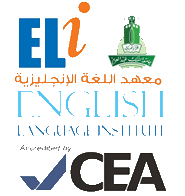 Student’s Name: _____________	Level: _______________________   Section: ___________________Grammar Section )Units 9 and 11  )Questions: (5-10 questions only)Please answer with the correct verb tense to fill in the gaps.1. Jana: Do you think I can still apply for that job?Tamari: Sorry, it’s too late. They _________ just ______________(give) the job to someone else.2. Lina: Why are we doing a party for Samia?Samantha: She ____just __________ (have) a baby girl. So we want to celebrate!3. John: Guess what! I _______    _____________(find) a new job!4. Raghad: How do you imagine your ideal home?Saja: It ________ ____________(have) the most beautiful garden in Al-Naseem.5. Rahaf: Would you accept to work in Europe?Mawadda: No, I _______________.Vocabulary Section	(Units 9 and 11)Questions: (5-10 questions only)	Please fill in the blanks.1. I live in a two-________________________apartment.2. My house has a wonderful view of _____________________.3. There’s a large living room with ___________________.4. Tanja: I heard Shahad found a new job. She must be really _________________.Suzan: Yes, she is absolutely ________________________.5. Anas: Were you surprised you passed the exam?Rayan: I was really _________________! I don’t know how I did it.AnswersGrammar Section )Units 9 and 11)Questions: (5-10 questions only)Please answer with the correct verb tense to fill in the gaps.1. have given2. has had3. have found4. would have5. wouldn’tVocabulary Section	(Units 9 and 11)Questions: (5-10 questions only)	Please fill in the blanks.1. storey2. the mountains3. balcony4. pleaseddelighted5. amazedthe mountains                delighted                           amazed                     furiousbalcony                         starving                              terrified                    air conditioningstorey                            fitness centre                      city centre                 pleasedthe mountains                delighted                           amazed                     furiousbalcony                         starving                              terrified                    air conditioningstorey                            fitness centre                      city centre                 pleased